Cut out the words below.  Using your book, notes and classroom posters, past the labels in the correct areas of the thermometer.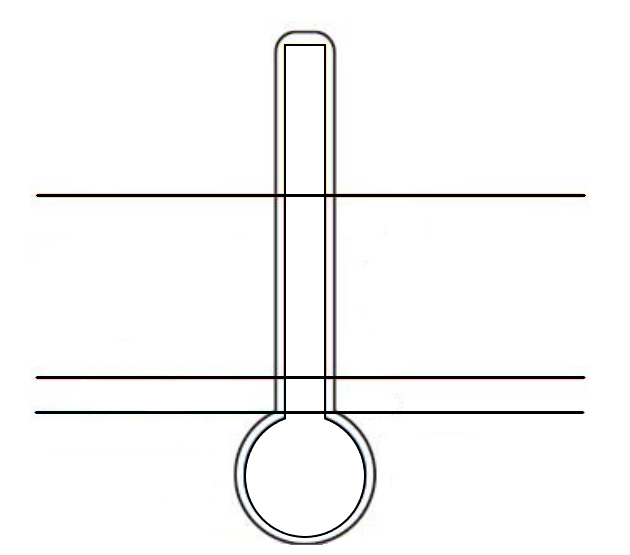 